Муниципальное казенноедошкольное образовательное учреждение детский сад  № 6 «Ручеек»Паспорт  старшей группы«Солнышко»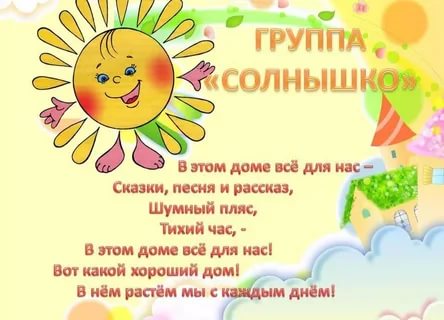 
с.Урсдон  2019г.Паспорт старшей группы в нашем детском садувключает следующую информацию:данные о программе образовательного процесса;о воспитателях;состав группы;режим дня;расписание НОД;предметно – развивающая, игровая среда в старшей группе.С детьми работают:Воспитатель первой квалификационной категорииДзитоева Светлана ГеоргиевнаПомощник воспитателя                                           Гасинова Алена Батразовна
В нашей группе воспитываются 8 шустрых мальчиков и 10 очаровательных девочек в возрасте от 4 до 5 лет.Все мы очень разные: веселые и грустные, спокойные и шумные, озорные и послушные. Любим играть и веселиться, лепить и рисовать, заниматься физкультурой, петь и танцевать. В группе детям уютно, комфортно и безопасно. Здесь каждый выберет себе игру или занятие по интересам!Наш возраст – возраст почемучек. Поддержать и направить детскую познавательную активность в нужное русло нам помогают обсуждения «на равных» детских вопросов и проблем, интересные занятия, выставки книг, иллюстраций, оригинальных предметов, коллекций, произведений искусства, совместных работ детей и взрослых по изобразительной деятельности и ручному труду.Наша задача – привить первые навыки активности и самостоятельности мышления, развить эмоциональную отзывчивость, сформировать навыки культурного поведения.В нашей группе дружные не только дети, но и их родители. Они принимают активное участие в тематических мероприятиях, в благоустройстве участка, помогают нам создавать комфортные условия для пребывания детей в детском саду.Список воспитанников младшей группы                 «Солнышко»:Группу посещают 18 воспитанников: 10девочек , 8 мальчиков
Режим дня в нашем дошкольном учреждении соответствует всем основным требованиям:с 10-часовым пребыванием с 8.00-18.00(холодное время года)с 10-часовым пребыванием с 8.00-18.00(теплое время года)РАСПИСАНИЕ  НЕПОСРЕДСТВЕННО  ОБРАЗОВАТЕЛЬНОЙ  ДЕЯТЕЛЬНОСТИВ СТАРШЕЙ  ГРУППЕ  МКДОУ  №6 «РУЧЕЕК»                                                                     НА 2019-2020уч.годНаш детский сад работает по программе «Радуга» под редакцией Т.Н.Дороновой,Т.И.Гризик, Е.В.Соловьева, С.Г.Якобсон.Сетка образовательной деятельности помогает систематизировать работу с детьми в течение учебного года. Согласно требованию СанПиНа от 2.3.1.-3049-13 о максимально допустимом объеме образовательной нагрузки в первой половине дня в старшей группе не превышает 20 минут. В середине времени, отведенного на непрерывную образовательную деятельность, проводят физкультминутку. Перерывы между периодами непрерывной и образовательной деятельности - не менее 10 минут.Современный детский сад - это место, где ребѐнок получает первоначальный опыт коммуникативных навыков взаимодействия с взрослыми и сверстниками в наиболее важных для его развития сферах жизни.Одно из важных условий воспитательно-образовательной работы в дошкольном учреждении – правильная организация предметно-развивающей среды.В соответствии с ФГОС, в ДОУ развивающая предметно – пространственная среда должна быть насыщенной, трансформируемой, полифункциональной, вариативной, доступной и безопасной. Что мы и пытаемся соблюдать: освобождая центральную часть группы, мы предоставляем условия для двигательной активности детей и возможности их выбора. Насыщенность среды групп соответствует возрастным особенностям детей, имеется разнообразие материалов, оборудования, инвентаря и обеспечивает детям игровую, познавательную, творческую, двигательную активность, в том числе развитие крупной и мелкой моторики.Правильно организованная предметная развивающая среда, направленная на личностно - ориентированное развитие ребѐнка, стимулирует общение, любознательность, способствует развитию таких качеств, как инициативность, самостоятельность, творчество.Предметная среда, организованная с учѐтом индивидуализации пространства жизни ребѐнка, отличается динамизмом. Дети чувствуют себя компетентными, ответственными и стараются максимально использовать свои возможности и навыки.У ребенка дошкольного возраста есть три основные потребности:ДВИЖЕНИЕ, ОБЩЕНИЕ, ПОЗНАНИЕ.И среда НАШЕЙ группы удовлетворяет эти потребности.Развивающая предметно-пространственная среда – это естественная, комфортная, уютная обстановка, рационально организационная и насыщенная разнообразными игровыми материалами.В группе оформлены игровые и предметные центры, имеется достаточное количество игрушек, дидактического материала, развивающих игр для самостоятельного, активного, целенаправленного действия детей во всех видах деятельности: игровой, двигательной, изобразительной, театрализованной, конструктивной т. д.ОБЩЯЯ ХАРАКТЕРИСТИКА ГРУППЫГруппа  из 2 помещенийСпальня S= 24 м²Игровая комната S=30 м2РАЗДЕВАЛКАНаличие пособий, материалов и оборудования1.Информационный уголок для родителей "Для Вас, родители!"2.Стенд для выставки детских поделок из пластилина и рисунков«Наше творчество»3.Скамейка  для переодевания детей4.Индивидуальные шкафчики для раздеванияГРУППОВАЯ КОМНАТАЦентр развивающих игр направлен на развитие речи, сенсорного  восприятия, мелкой моторики, воображения.  Наличие пособий, материалов и оборудования                                                        1.Предметные сюжетные картинки2.Пазлы3.Геометрические плоскостные фигуры и объемные формы, различные по цвету, размеру.4.Мозаика, настольные игры. 5.Предметные и сюжетные картинки, тематические наборыкартинок: (одежда, обувь, мебель, посуда, овощи, животные,игрушки, транспорт, профессии).6.Иллюстрации, изображающие деятельность детей и взрослых вразличные отрезки времени.7.Наборы иллюстраций с изображением игрушек, предметов одежды, обуви, посуды, мебели и предметов ближайшего окружения.8.Пирамидки на конусной основе из уменьшающихся по размеру одноцветных колец9Материалы на развитие мелкой моторики кистей рук: (игрушки- шнуровки разного вида). ЦЕНТР ПРИРОДЫНаличие пособий, материалов и оборудования1.Комнатные растения2.Инвентарь для ухода за комнатными растениями3.Коллекции камней, ракушек, семян.4.Картины-пейзажи с изображением всех времен года5.Природный материал: шишки, желуди6.Муляжи овощей и фруктов7.Наборы игрушек (животные).ЦЕНТР ИЗОДЕЯТЕЛЬНОСТИНаличие пособий, материалов и оборудования1.Материал для рисования: альбомы, гуашевые и акварельныекраски, кисточки, простые и цветные карандаши, баночки для воды, трафареты для рисования.2.Материал для лепки: пластилин, доски для лепки.3.Образцы по аппликации и рисованию4.Материал для ручного труда: клей ПВА, кисти для клея, ѐмкость под клей, салфетки, цветная бумага и картон, белый картон,гофрированная бумага.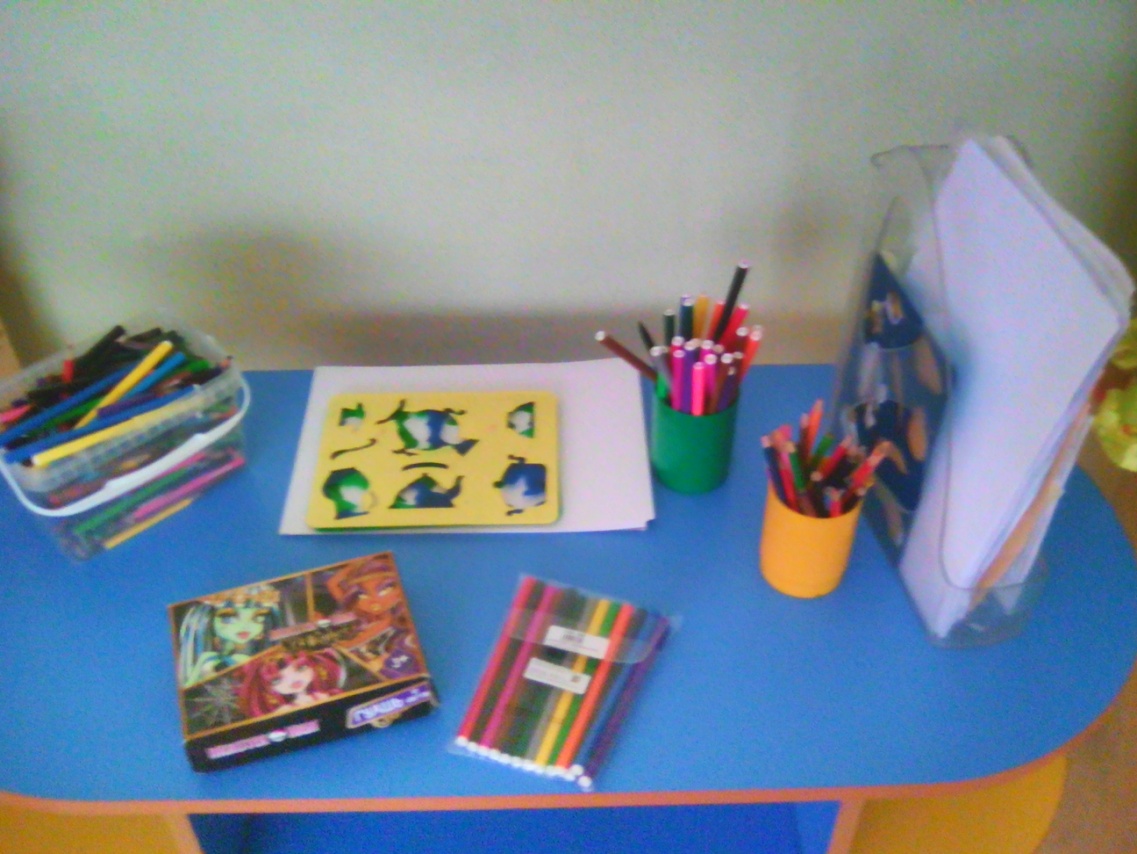 ЦЕНТР КНИГИНаличие пособий, материалов и оборудования1.Тематическая подборка детской художественной литературы2.Иллюстрации «Герои сказок», подборка сюжетных картинок3.Дидактические игры по развитию речи:«Чьи детки?», «Кто как кричит?», «Когда это бывает» и т.д.ЦЕНТР КОНСТРУИРОВАНИЯНаличие пособий, материалов и оборудования1.Конструктор мелкий и крупный2.Небольшие игрушки для обыгрывания построек: фигурки людей и животных, макеты деревьев3.Транспорт мелкий, средний, крупный:машины легковые и грузовые; самосвал.ЦЕНТР СЮЖЕТНО-ИГРОВЫХ ИГРНаличие пособий, материалов и оборудования1.Игрушки, изображающие предметы труда и быта: (телефон, сумочки, корзинки и т. д.)2.Сюжетно-ролевая игра «Семья»: Комплект кукольной мебели; игрушечная посуда: (кухонная, чайная, столовая); куклы пластмассовые; куклы, имитирующие ребенка-младенца (голыши); одежда для кукол; коляски; комплект пастельных принадлежностей для кукол; гладильная доска, утюг, горшки для кукол. Кухня (для игровых действий с куклами).3.«Парикмахерская» Трюмо с зеркалом, халат для мастера,накидки пелерины для кукол и детей, игрушечные наборы для парикмахерских (зеркало, ножницы, расчески, щетки, фен), фотографии детских причесок, журналы .4.«Больница»: Медицинские халаты и шапочки для игры, наборы доктора, ростомер, фонендоскоп, градусники, мерные ложечки, лекарства, пипетки, шпатели, вата, бинты.5.«Гараж»: Машины разных размеров и назначения, набор инструментов.ЦЕНТР ТЕАТРАНаличие пособий, материалов и оборудования1.Разные виды театра: кукольный, пальчиковый, настольный2.Ширма, театральные атрибуты3.Шапочки, маски4.Одежда для ряжения.1Алиназарова Алина Владимировна2Гегуев Махарбек Ирланович3Газиева Карина Хасановна4Дашиев Бяс Тамерланович5Бегизов Заурбек Ренатович6Балаова София  Алановна7Боциев Ахсарбек Аланович8Коцоева Дарина Ханларовна9Коцоев Сармат Аланович10Келехсаева Илона Казбековна11Магаева Мадина Сослановна12Сосранова Залина Таймуразовна13Тахохова Анастасия Аликовна14Царукаева Вероника Иналовна15Царукаев Азамат Асланбекович16Цопанова Виктория Виталиевна17Медоев Казбек Роландович18Савлав Давид ОлеговичВозрастные группыРежимныемоменты4-5летПриём, осмотр, игры, утренняя гимнастика. Дежурство8.00-8.25Подготовка к завтраку.Завтрак.8.25-8.50Игры.8.50-9.00Непосредственно образовательная деятельность подгрупповая,индивид. Работа с детьми.9.00-10.00Подготовка к прогулке, прогулка (игры, наблюдения, труд).10.00-12.10Возвращение с прогулки. Игры. Подготовка к обеду.Обед.12.10-13.00Подготовка ко сну.Дневной сон.13.00-15.00Постепенный подъем, закаливающие процедуры. Полдник.15.00-15.50Непосредственно образовательная деятельность, чтение художественной литературы. Игры15.50-16.30Самостоятельная деятельность детей. Досуг.16.30-16.55Прогулка. Игры. Уход домой.16.55-18.00Возрастны группыРежимныемоменты4-5летПриём детей на воздухе, осмотр, игры, самостоятельная деятельность. Утренняя гимнастика на свежем воздухе.8.00-8.30Подготовка к завтраку.Завтрак.8.30-8.55Самостоятельная деятельность, муз. деятельность, игры, чтение худ. литературы, индивид. работа с детьми.8.55-9.30Подготовка к прогулке, прогулка (игры, наблюдения, труд), физкультурные занятия на свежем воздухе9.30-11.50Возвращение с прогулки. Подготовка к обеду.Обед.11.50-12.20Подготовка ко сну.Дневной сон.12.20-15.00Постепенный подъем, закаливающие процедуры.15.00-15.30Подготовка к полднику. Полдник15.30-15.50Игровая деятельность, самостоятельная деятельность детей. Прогулка. Уход домой.15.50-18.00ДНИ НЕДЕЛИВИДЫ НОДДНИ НЕДЕЛИСтаршая  группапонедельник1. Познание (ФЦКМ)                                                                             2. Физкультура                                                                                        3. Музыкавторник1. Познание (ФЭМП)                                                                                   2. Худ-ое творч-во(лепка,апплик.)                                                     3.Родной язык           среда1. Физкультура                                                                                                  2. Родной язык                                                                                     3.Худ-ое твор-во(рисование)      четверг1. Коммуникация (речевое развитие                                                          2. Музыка           пятница1. Чтение худ-ой лит-ры                                              2.Конструирование